Online Webinar Report on Hackathon Insights by Diploma Graduate StudentDate : 22 Sep 2023 Time : 11.30 am to 12.30 am	Institute : Government Polytechnic BhujDepartment : Computer 1. BackgroundThe Online Webinar on "Hackathon Insights" was organized for recent diploma graduates in computer engineering to provide them with valuable information and insights into the world of hackathons. The event aimed to help participants understand the importance of hackathons, their role in fostering innovation, and how they can participate effectively in such events to enhance their skills and career prospects.2. ObjectivesThe primary objectives of the webinar were:To introduce hackathons and their significance in the tech and innovation industry.To share success stories and experiences of diploma graduates who have excelled in hackathons.To provide guidance on how to prepare for and participate in hackathons.To answer questions and clarify doubts related to hackathons.3. ParticipantsThe webinar was attended by more than 40 students from the computer engineering department, all eager to gain insights into the world of hackathons.4. Photos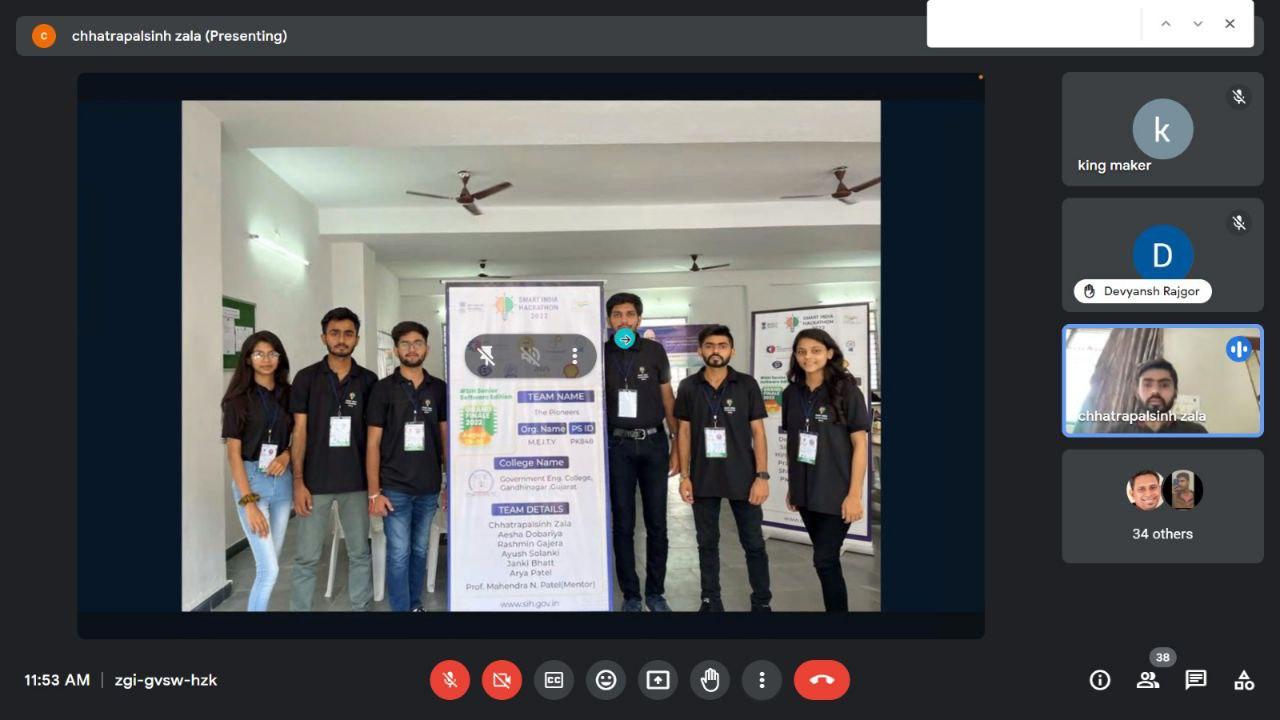 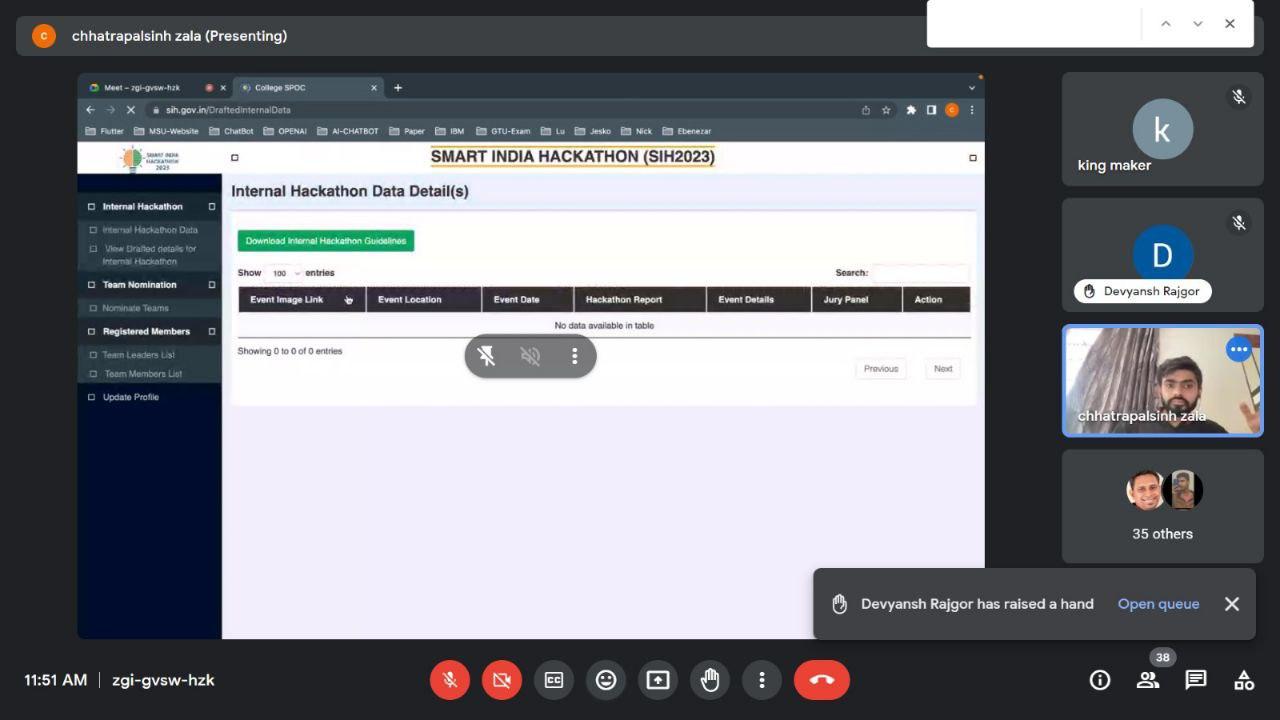 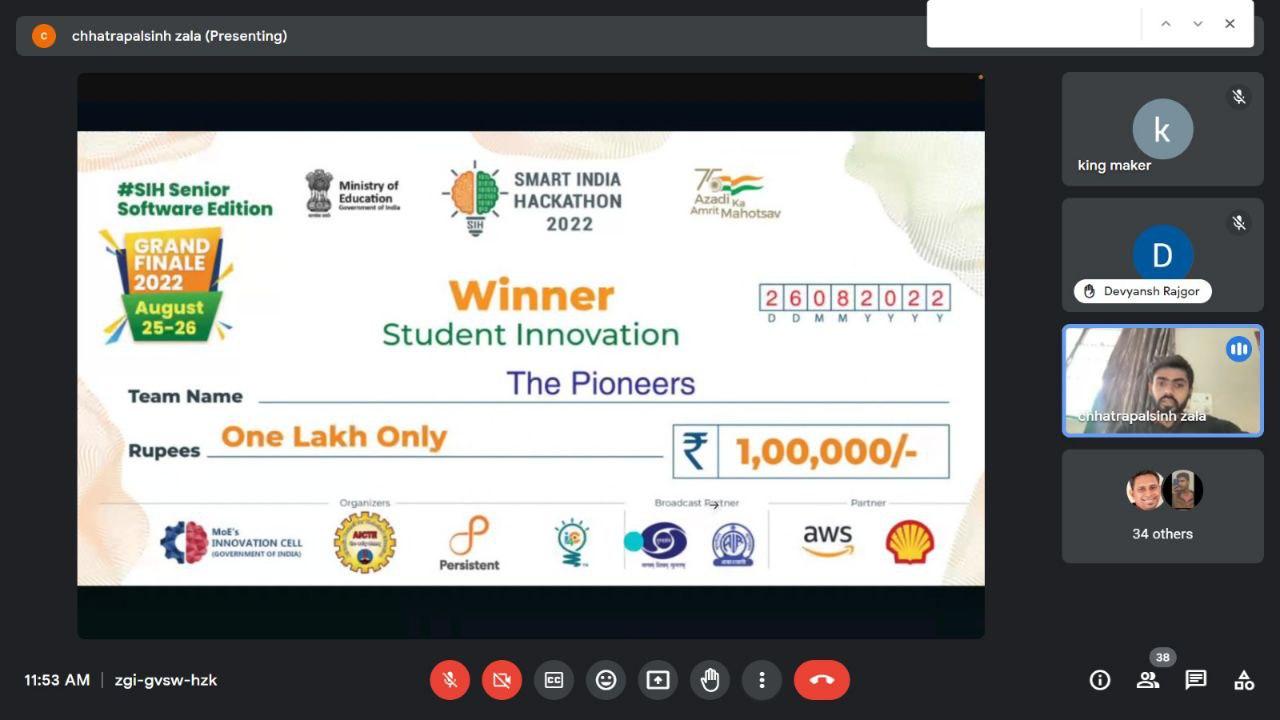 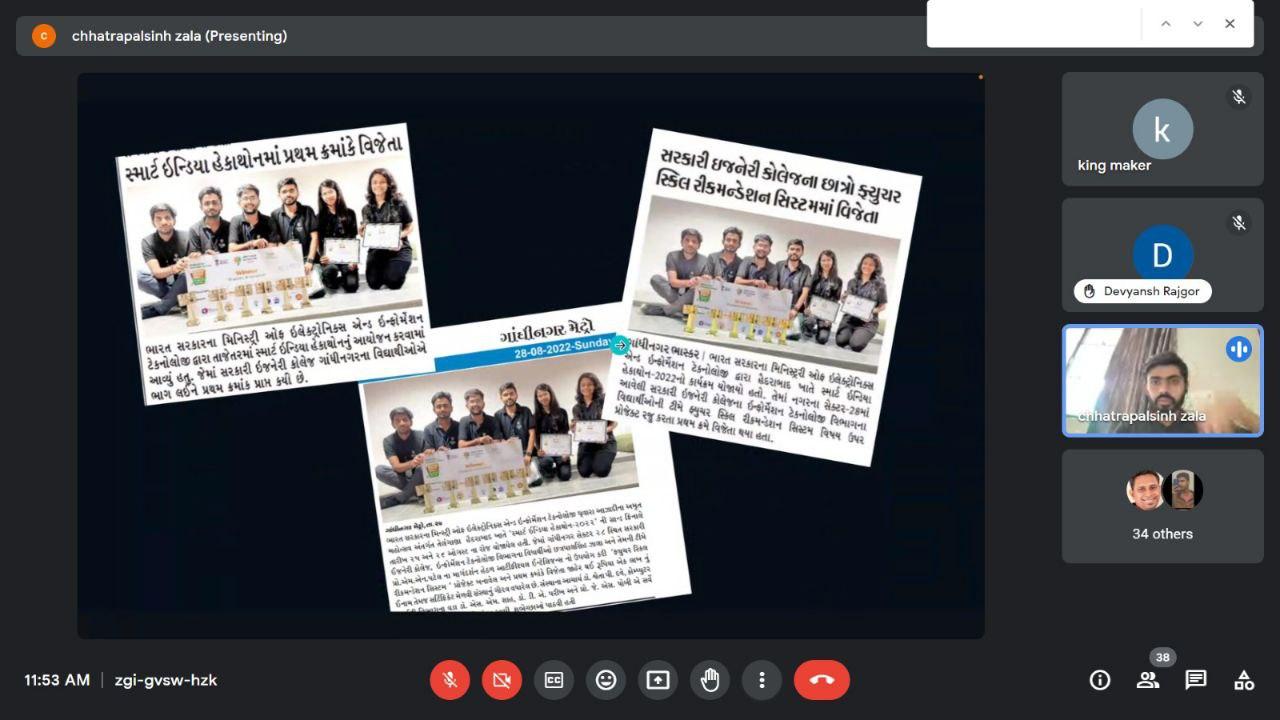 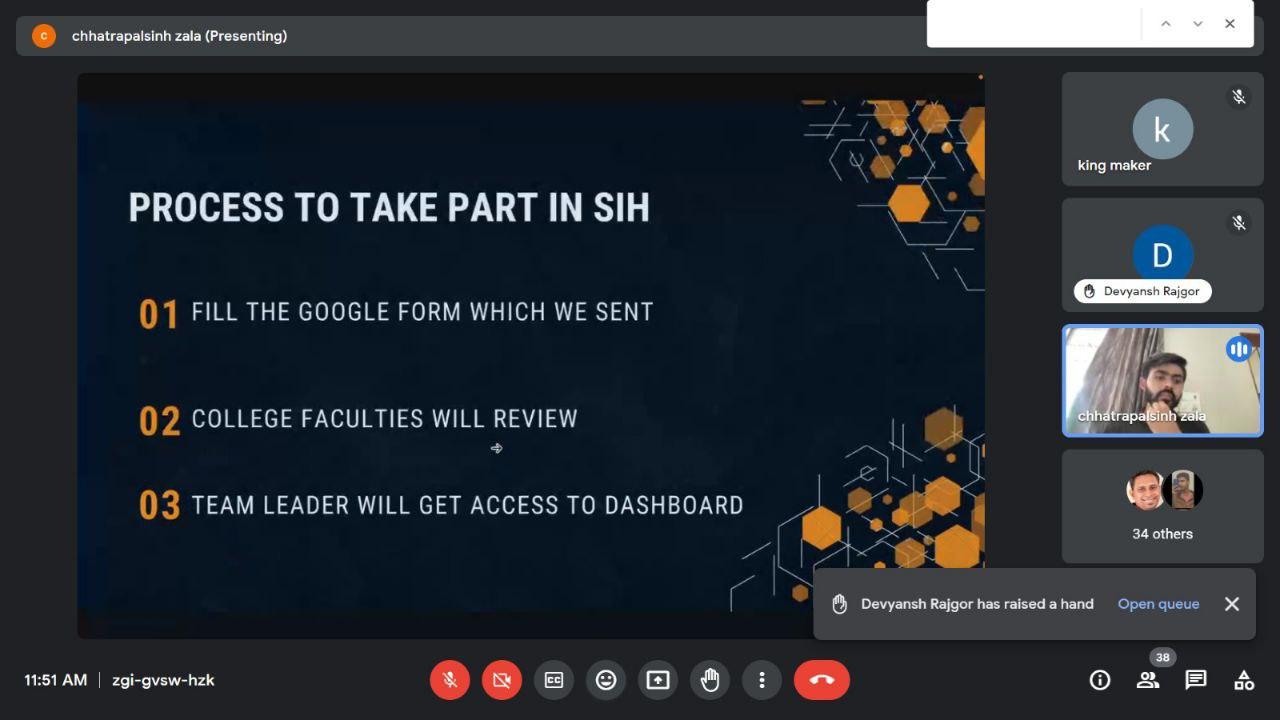 